Raymond 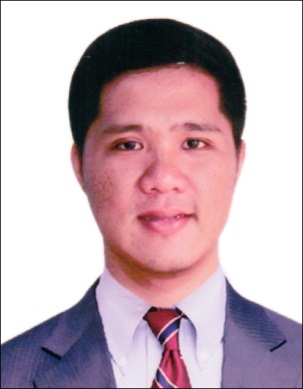 Registered Electronics Engineer/Software Engineering AnalystC/o-Mobile No.: +971501685421Raymond.345049@2freemail.com Profile Summary3 years within Accenture and has been assigned for 2 projects.Experience in SAP Security AdministrationExperience in SAP Portal AdministrationExperience in SAP Basis Administration on numerous server environmentsExperience in SAP Production/Non-Production Support Experience in SAP - Oracle / UNIX and Oracle/ Windows platform. Experience in 3rd Party tool (CPS Redwood) for SAPWork ExperienceCompany: AccentureDuration: November 2013 – January 2017Position: Software Engineering AnalystResponsibilities:Ensure sap systems availability and performance for production and non-production environmentFix/Report system errors encounter on system health check monitoring – Check for hanging or stopped work processes, system log for errors/warnings, lock entry list, etc.Perform system start/stopPerform SAP Database Administration – Space management, File system housekeeping, Backup checking and troubleshootingSAPGUI/SAPLGPAD troubleshooting and maintenance. Job scheduling and cancellation at sap level or using 3rd party tool CPS-RedwoodAnalyses of early warning reports and take necessary preventive action.Problem resolution related to SAP BASIS SAP user access provisioning (creation, deletion and role addition)  for production and non-production environmentResolved many missing authorization issues by analyzing the SU53 screen shots. Resetting passwords and Locking/Unlocking User AccountsCoordinating with the functional and business team.Upgrades/MigrationsCompany: University of the East (Manila)Duration: December 2011 – May 2012Position: Casual EmployeeResponsibilities:Install and perform minor repairs to hardware, software, and other equipment.Set up equipment for employee use, performing or ensuring proper installation of cable, operating systems, and appropriate software.Maintain record of daily data communication transactions, problems and remedial action taken, and installation activities.Company: MicrosourcingDuration: May 2011 – October 2011Position: Measuring TechnicianResponsibilities:Conduct Aerial measurement of roof/s of any structure.Make a 3D model of roof/s of any structure.Educational BackgroundUNIVERSITY OF THE EAST CALOOCAN	College of Engineering			Samson Road, Caloocan CityCourse:  BS Electronics and Communications EngineeringAY 2005 – 2010Training/Continuing EducationSAP HANA AdministrationAccenturePDC SAP BASIS Industrialized BootcampAccenturePDC SAP BI Industrialized BootcampAccentureConsumer Electronics Servicing NC IISt. Peter Velle Technical Training Center, Inc.